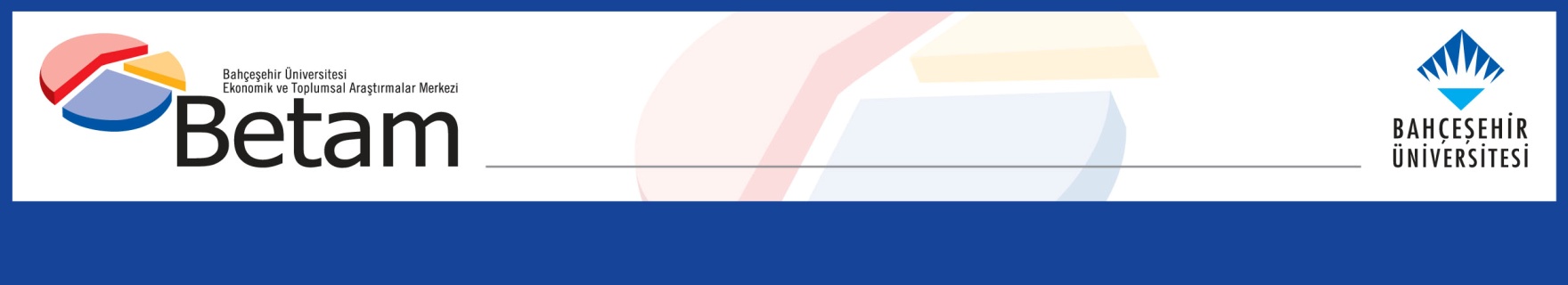 LOSSES IN CONSTRUCTION EMPLOYMENT REACHED 640 THOUSAND Seyfettin Gürsel*, Gokce Uysal  and Mehmet Cem Sahin***Executive SummarySeasonally adjusted labor market data shows that, in the period of April 2019, non-agricultural unemployment rate remained unchanged and stood at 16.0 percent. In this period, increases in non-agricultural employment reached 10 thousand and non-agricultural labor force increased by 12 thousand. The number of unemployed increased by 2 thousand to 4 million 383 thousand. In manufacturing, employment gains were 71 thousand, while employment in services decreased by 30 thousand. Employment losses in construction continued and since February 2018, the level of employment loss in construction reached 640 thousand. With the marked decrease in female labor force participation, the gender gap in non-agricultural unemployment narrowed. Number of unemployed in non-agricultural sector reached 4 million 383 thousandAccording to seasonally adjusted labor market data, in the period of April 2019 compared to March 2019, the non-agricultural labor force increased by 12 thousand to 27 million 394 thousand, and the number of employed in non-agricultural sectors increased by 10 thousand to 23 million 11 thousand. Thereby, the number of unemployed in non-agricultural sectors increased by 2 thousand and reached 4 million 383 thousand and consequently the non-agricultural unemployment rate remained at 16.0 percent (Figure 1, Table 1). Compared to the previous two periods, both net employment gains and net labor force gains were very limited in April 2019.Figure 1 : Seasonally adjusted non-agricultural labor force, employment, and unemployment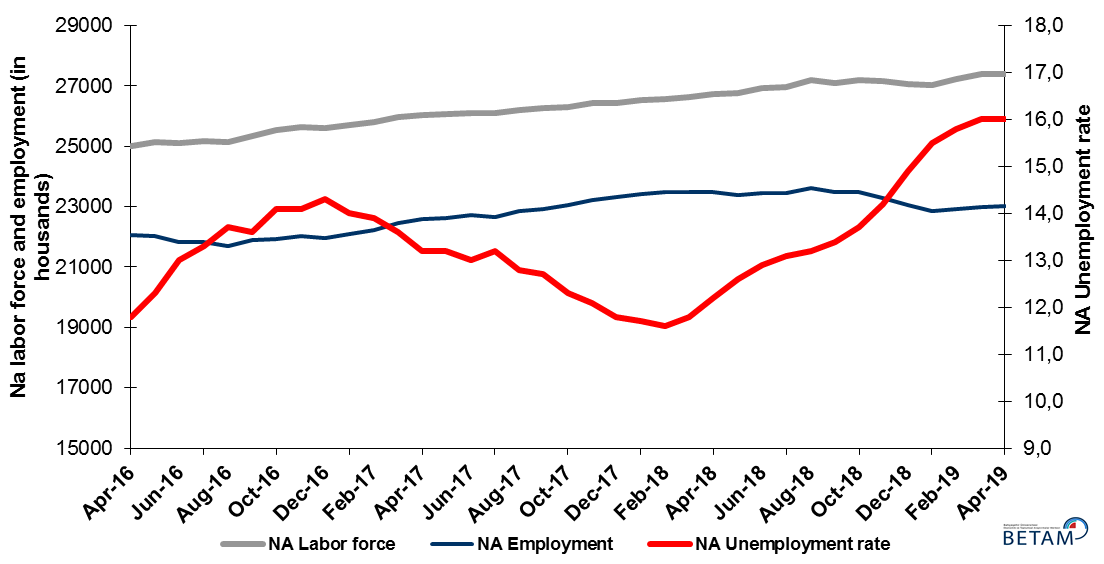 Source: Turkstat, BetamUnemployment rate is expected to increase in May 2019Betam's forecasting model had predicted that, in April 2019, the seasonally adjusted non-agricultural unemployment rate would remain unchanged at 16,0 percent compared to March 2019, which is in line with the rate TurkStat announced for April 2019. Betam’s forecasting model predicts that the seasonally adjusted non-agricultural unemployment rate will uptick to 16.1 percent in the period of May 2019. Forecasting model details are available on Betam's website. Kariyer.net application per vacancy series used in the Betam forecasting model is depicted in Figure 2. Kariyer.net series is only one of the inputs of Betam forecast model. Indeed, several variables such as employment agency (İŞKUR) data, reel sector confidence index, capacity utilization rate are used in forecasting.Figure 2 : Seasonally adjusted non-agricultural unemployment rate and application per vacancy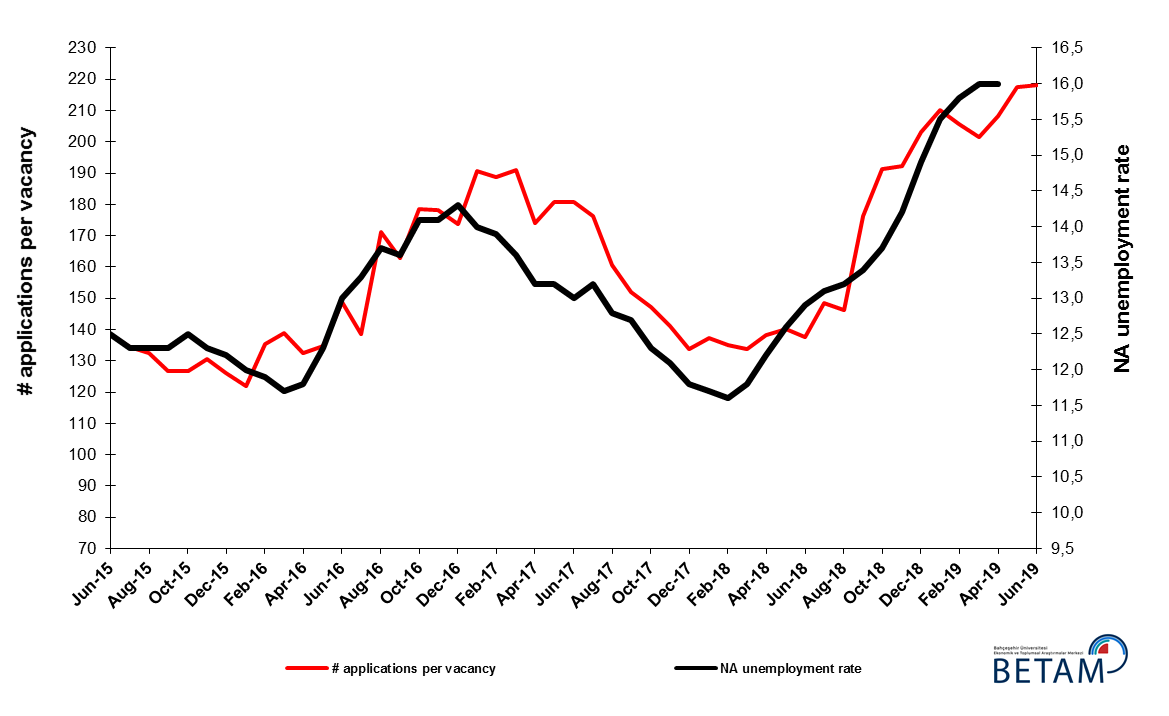 Source: Kariyer.net, Turkstat, BetamEmployment increased in industry sector while fell down in the services sectorAccording to seasonally adjusted sectoral labor market data, employment decreased in the period of April 2019 compared to March 2019 in all sectors except manufacturing (Figure 3, Table 2). While employment in construction decreased by 32 thousand, employment losses in agriculture and services amounted to 84 thousand and 30 thousand, respectively. On the other hand, the employment in manufacturing increased by 71 thousand (Table 2). Employment in construction has been decreasing for more than a year (since the period of February 2018). Total employment loss has reached 640 thousand. Figure 3: Employment by Sectors (in thousand)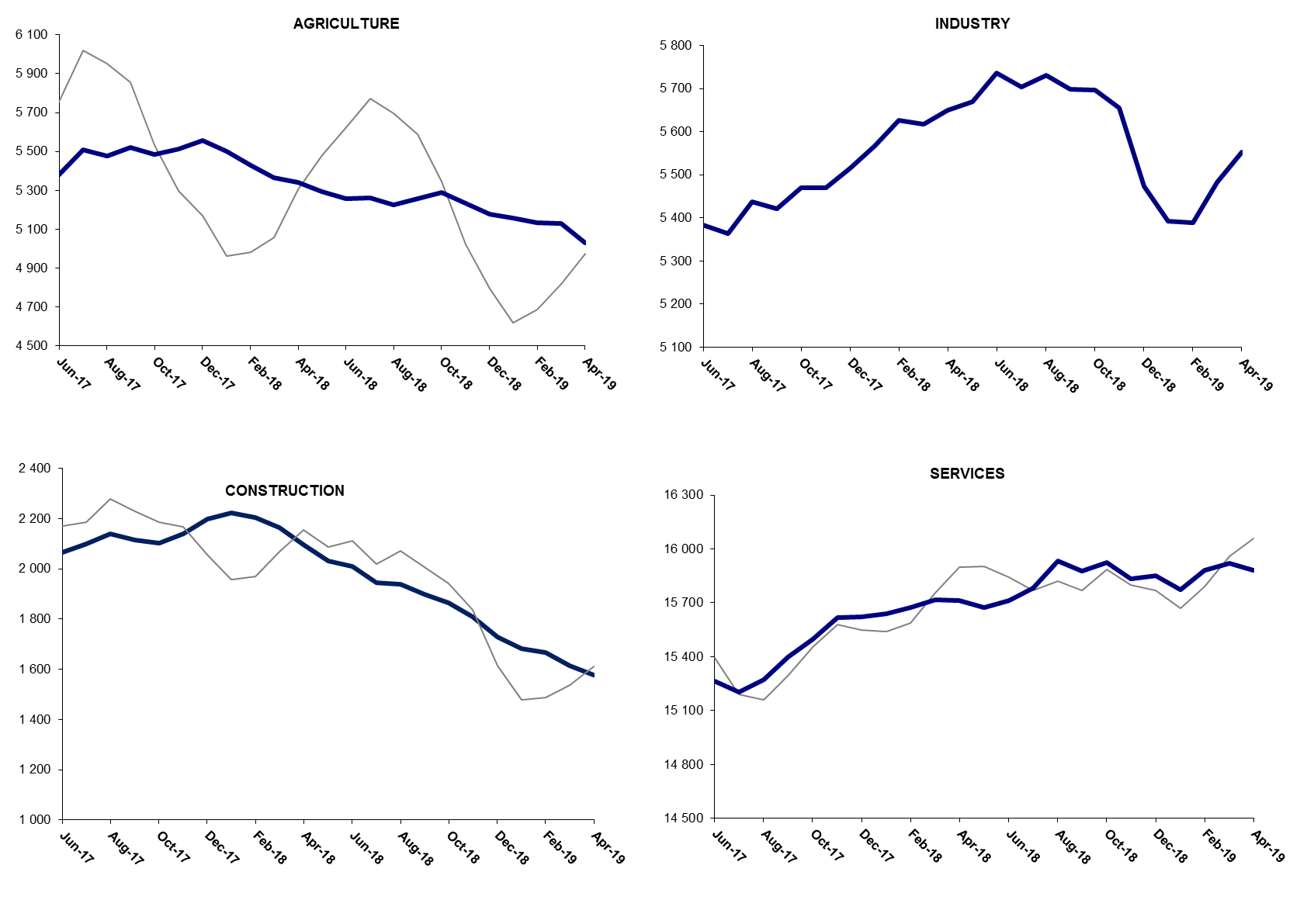 Source: TURKSTAT, BetamThe number of non-agricultural employed continues to decrease year on yearFrom April 2018 to April 2019 non-agricultural labor force increased by 567 thousand (2.1 percent) and non-agricultural employment decreased by 481 thousand (-2.0 percent) (Figure 3). A slowdown in year on year increase of  the labor force caused by the decrease of employment due to the recession is observed. On the other hand, year-on-year non-agricultural employment decreased for the fifth consecutive month. Thus, compared to April 2018, non-agricultural unemployed increased by 1 million 48 thousand and reached 4 million 98 thousand. Figure 3 : Year-on-year changes in non-agricultural labor force, employment, and unemployment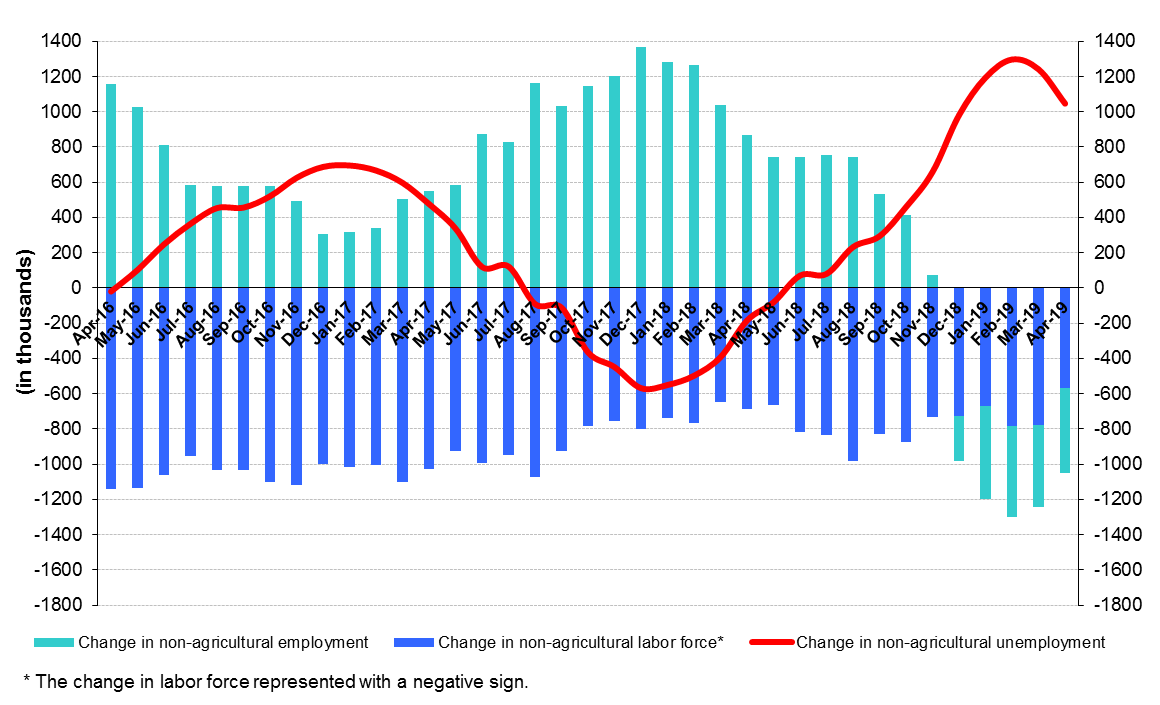 Source: Turkstat, BetamThe gender disparity with regards to unemployment rate narrowedFigure 5 shows seasonally adjusted non-agricultural unemployment rate for males (green) and for females (purple). In the period of April 2019, compared to the period of March 2019, the non-agricultural female unemployment rate increased by 0.04 percentage points from 20.53 to 20.57 percent while the non-agricultural male unemployment rate increased by 0.09 percentage points from 14.06 to 14.15. The limited increase in female unemployment resulted from a twin decrease both in labor force (44 thousand) and in employment (38 thousand). The decline in seasonally adjusted female labor force by 44 thousand, compared to March 2019, is striking, as decline in seasonally adjusted female labor force occurs rarely. On the other hand, male employment decreased by 25 thousand and male labor force decreased by 10 thousand.in April 2019 compared to March 2019 (Table 3), The gender gap in non-agricultural unemployment rates decreased by 0.05 percentage points only in the period of April.Figure 5: Seasonally adjusted non-agricultural unemployment rate by gender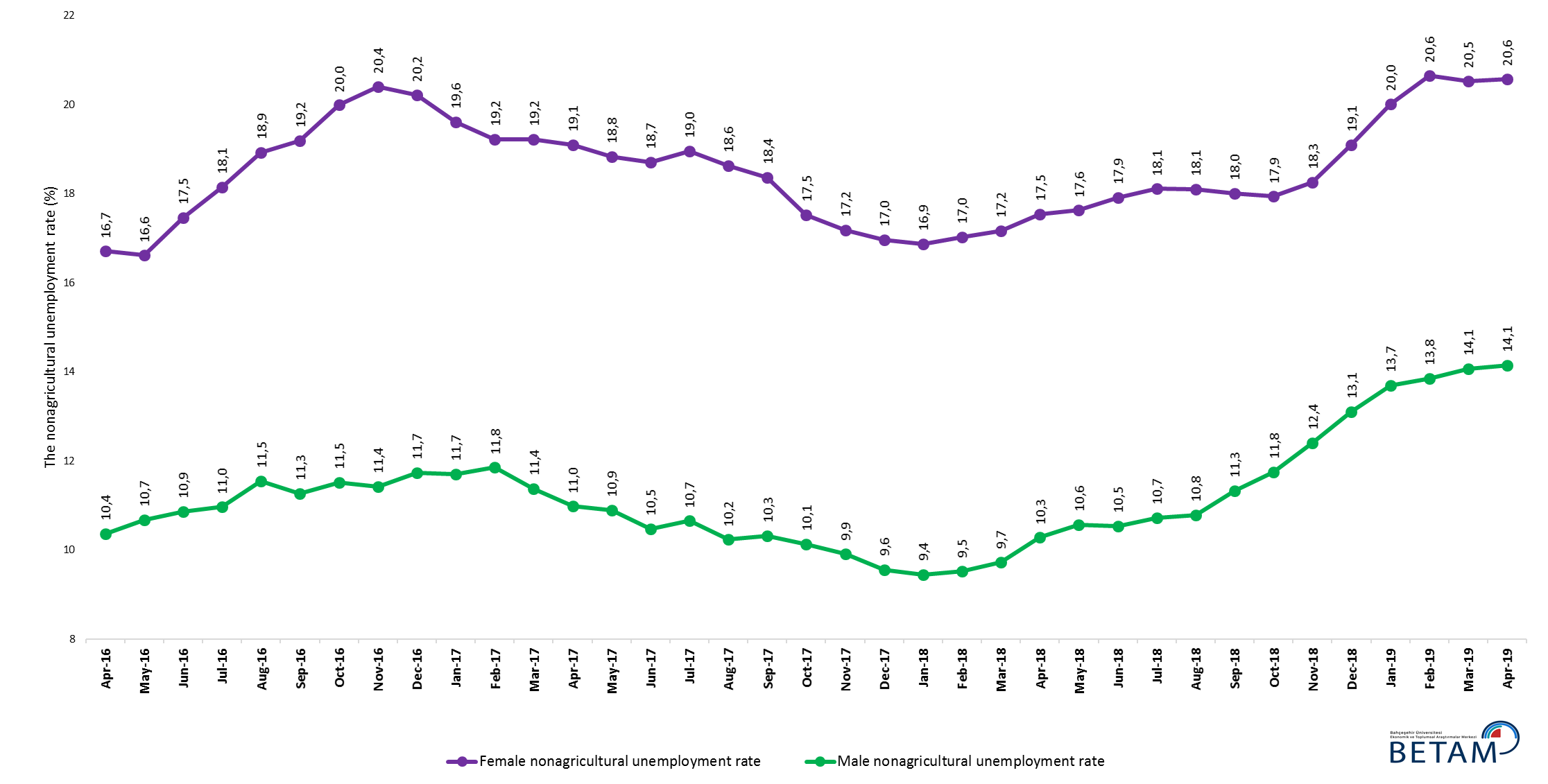 Source: Turkstat, BetamTable 1: Seasonally adjusted non-agricultural labor market indicators (in thousands) *Source: Turkstat, BetamTable 2: Seasonally adjusted employment by sectors (in thousands) *Source: Turkstat, BetamTable 3: Seasonally adjusted non-agricultural labor force by gender (thousands) Source: Turkstat, BetamLabor forceEmploymentUnemploymentUnemployment rateMonthly changesMonthly changesMonthly changesFebruary-162484421888295611,9%Labor forceEmploymentUnemploymentMarch-162486721958290911,7%2370-47April-162501922067295211,8%15210943May-162513022039309112,3%111-28139June-162510921845326413,0%-21-194173July-162518521835335013,3%75-1085August-162515321707344613,7%-32-12896September-162535221904344813,6%1991972October-162552921929360014,1%17725152November-162564322027361614,1%1149816December-162561321950366314,3%-30-7747January-172570222104359814,0%90154-64February-172580822221358713,9%106117-11March-172598422450353413,6%175229-54April-172603922602343713,2%55152-97May-172607122630344113,2%32284June-172611322718339513,0%4188-47July-172611822670344813,2%5-4853August-172620422850335412,8%87180-93September-172627322936333712,7%6886-18October-172630723071323612,3%34135-101November-172642123224319712,1%114153-39December-172645123330312111,8%30106-76January-182652423421310311,7%7391-18February-182657723494308311,6%5373-20March-182662523483314211,8%48-1159April-182673123470326112,2%106-13119May-182675623385337112,6%25-85110June-182694523469347612,9%18984105July-182697223439353313,1%27-3057August-182719223603358913,2%22016456September-182710523473363213,4%-87-13043October-182721023482372813,7%105996November-182715223296385614,2%-58-186128December-182708123046403514,9%-70-250180January-192703122841419015,5%-50-205155February-192722822926430215,8%19785112March-192738223001438116,0%1547579April-192739423011438316,0%12102AgricultureManufacturingConstructionServiceMonthly changesMonthly changesMonthly changesMonthly changesFebruary-1653275276199414617AgricultureManufacturingConstructionServiceMarch-165385529520231464158192924April-1653755381203614649-1086138May-1653345386205914595-41523-54June-1651905330195614559-144-56-103-36July-165217525419551462627-76-167August-165281522419181456564-30-37-61September-1653345260202614618533610853October-1652665282199114656-6822-3538November-16527753161991147201134064December-165308526519631472331-51-283January-175434527419701486112697138February-175475525120191495141-234990March-1753815346209515009-94957658April-1753595372212815102-22263393May-17539053862083151613114-4559June-17539053832066152680-3-17107July-1755115363210015207121-2034-61August-1754785437214015273-33744066September-175522542121161539844-16-24125October-1754835470210315498-3949-13100November-175508547021391561525036117December-17554955142196156204144575January-1854935567221915635-56532315February-1854185627220015667-7560-1932March-1853565618215815708-62-9-4241April-1853545650210015720-232-5812May-1853055669203515682-4919-65-38June-1852705737201315718-3568-2236July-18527057031948157880-34-6570August-1852305730194015934-4027-8146September-185256569818991587626-32-41-58October-185287569618621592431-2-3748November-1852285656180815832-59-40-54-92December-1851705474172715846-58-182-8114January-1951455392168015770-25-82-47-76February-1951205388166315875-25-4-17105March-1951135482161015910-794-5335April-1950295553157815880-8471-32-30Female Labor ForceFemale EmploymentFemale UnemployedMale Labor ForceMale EmploymentMale UnemployedApril-1671535958119517846159961850May-1671805987119317916160051912June-1672625994126817825158901935July-1672765956132017908159461963August-1673185934138517945158742071September-1673825965141718016159872030October-1674355949148618087160052082November-1674655941152318154160812074December-1674525945150718185160512134January-1774495989146118269161312137February-1775036061144218286161202167March-1776056143146218333162472086April-1776136160145418370163532016May-1776576215144218389163862003June-1776716236143418414164861928July-1776926234145818440164761964August-1777216284143818486165951891September-1777756347142818513166031910October-1777836419136418529166531877November-1778366490134618570167301839December-1778796543133618612168331779January-1879216584133718625168661759February-1879426589135218651168771774March-1879366574136218682168671815April-1880026599140318731168071925May-1880296614141518750167701980June-1880766629144718794168151979July-1881016634146718815167992017August-1881986715148318856168222034September-1881776705147318861167232137October-1882636781148218881166622219November-1882546747150718886165442343December-1883316740159118892164182474January-1983636690167318900163112588February-1984336692174118927163072620March-1984806739174118931162692662April-1984366701173518921162442677